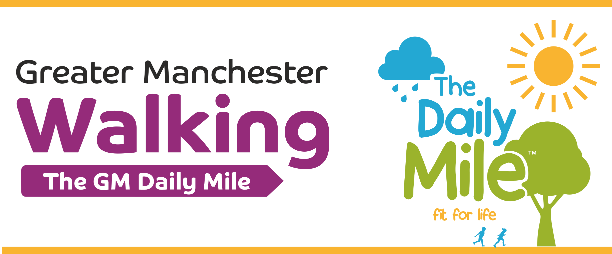 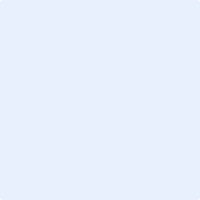 Join our GM Daily Mile WalkOn:	Time: 	We are meeting at: No special clothing required, just something suitable for the weather and comfortable footwearFor any further information please contact:#GMDailyMile				#ActiveWorkplaces